ŠKOLSKI TOALET/WCZA OBAVLJANJE NUŽDE KOD KUĆE I U ŠKOLI IDEMO NA WC.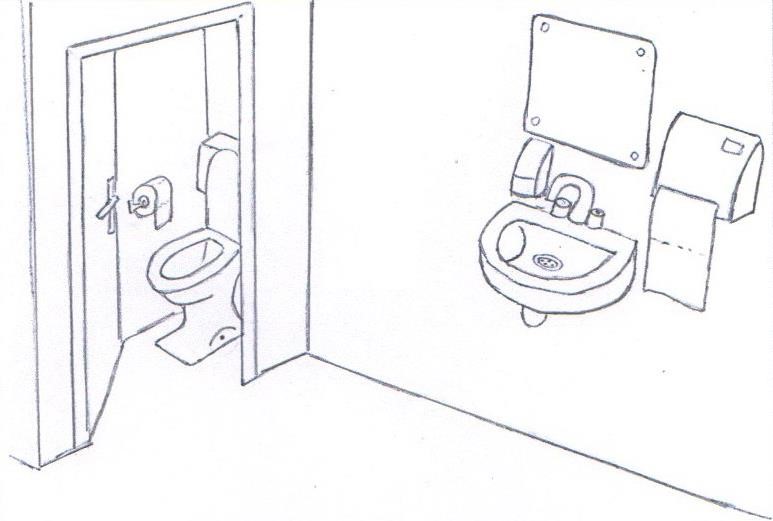 U ŠKOLI JE VAŽNO REĆI UČITELJICI  DA IDEMO NA WC.PODIĆI ĆEMO RUKU I PRISTOJNO ZAMOLITI DA TREBAMO IĆI NA WC.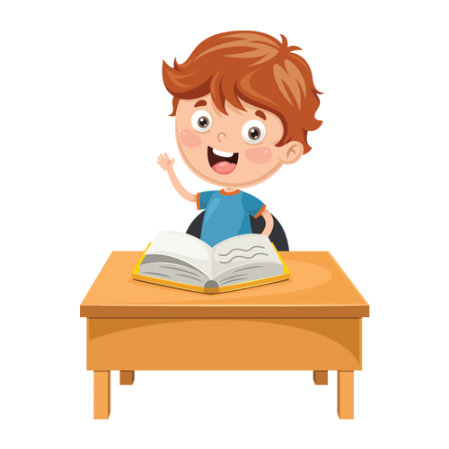 PRI ODLASKU NA WC MORAMO NAJPRIJE KUCANJEM NA VRATA PROVJERITI DA LI NEMA NIKOGA U WC-u I TEK ONDA UĆI.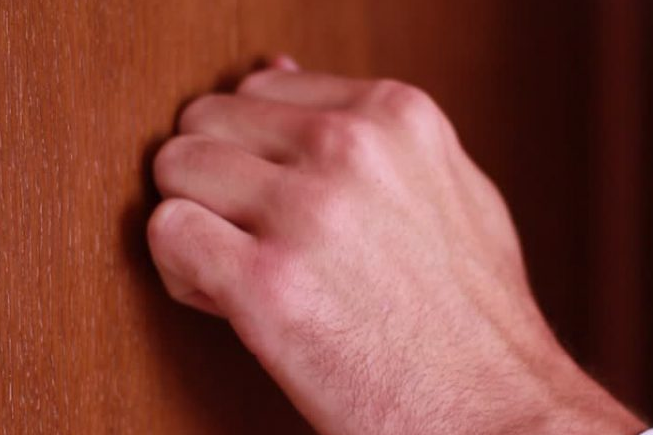 NAKON OBAVLJENE NUŽDE MORAMO PUSTITI VODU.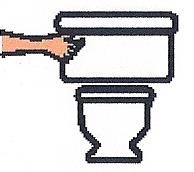 POSLIJE UPOTREBE WC-a VAŽNO JE DOBRO OPRATI I DEZINFICIRATI RUKE.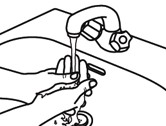 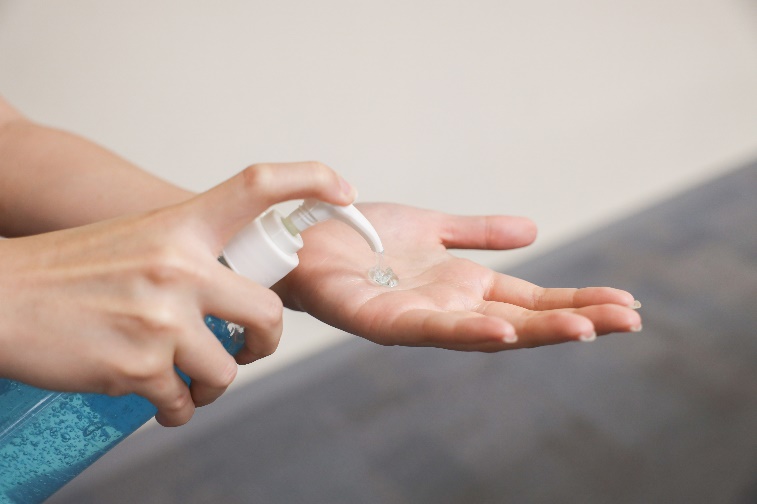 KAD TO ZAVRŠIMO, VRAĆAMO SE U RAZRED!                                                                                             * Slike su uzete sa internetskih stranica: www.zdravlja.com, www. hr.izzi.digital, Zbirka nastavnih listića za rad na razvijanju samostalnosti osoba s umjerenom i težom mentalnom retardacijom (Barbara Zadro, prof. defektolog, srpanj, 2015.)